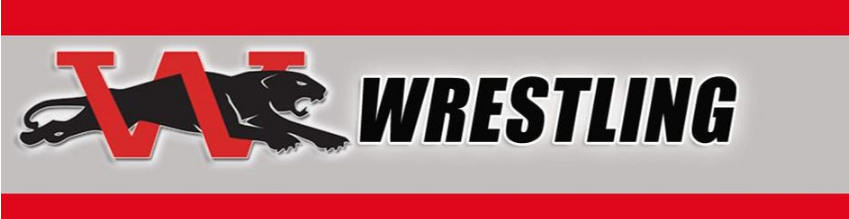 Westmoore Wrestling Junior High School 2019-2020 ScheduleEventTimeLocationNov 2Blanchard Tournament (Optional - Cost $15)TBABlanchard Nov 9Clash at the Creek Tournament (Optional – Cost $15)TBADeer Creek High SchoolNov. 12Wrestle a Thon6:00pmWestmoore High SchoolNov. 14Shawnee JH Preview6:00pmOld Shawnee Middle SchoolNov. 16Westmoore Open9:00amWestmoore High SchoolNov. 23Southmoore Open9:00amSouthmoore High SchoolNov. 30Tuttle Battle for the Belt (Optional – Cost $ TBD)
USA CARD NEEDED – Coached by Steven JacksonTBDTuttle High School
(NO BUS, PARENTS TAKE)Dec. 5Bridgecreek Dual6:00pmBridgecreek High SchoolDec 7Del City Tournament (Optional – Cost $15)TBDDel City TournamentDec. 12Norman North Dual Homecoming6:00pmWestmoore High SchoolDec 13/14Shawnee Varsity Dual TournamentTBDShawnee HS or Firelake CasinoDec. 14Westmoore JH JV TourneyTBDWestmoore High SchoolDec 20Deer Creek JH JV TournamentTBDDeer Creek Middle SchoolDec 21JH Super 8 Varsity Tournament10:00 amSouthmoore High SchoolDec 30/31Christmas Break Practice8:00-10:00 amBrink JH Wrestling RoomJan 2/3Christmas Break Practice8:00-10:00 amBrink JH Wrestling RoomJan 3 /4UNITED STATES JUNIOR OPEN – (Optional $TBD)TBDFairgrounds ArenaJan. 7Edmond North Dual6:00pmEdmond North High SchoolJan. 9Moore City DualsTBASouthmoore High SchoolJan 10Edmond Santa Fe JH JV TournamentTBAEdmond SF High SchoolJan. 16Putnam City North Dual6:00pmPutnam City North High SchoolJan. 17/18Perry Tournament 
 Varsity Starters Only, Staying in Hotel in Perry
10:00 am
Perry High SchoolJan. 18Westmoore OKUSAYWL Tournament (Cost $15)TBABrink Junior HighJan. 23JH School District Triangular(Westmoore, Choctaw, Ed. Santa Fe)TBDWestmoore Old GymJan 24/25Westmoore JH JV @ Chickasha TournamentTBDChickasha High School GymJan 28Westmoore JH vs. Lawton JH @ Brink In Front of Crowd1:00 PMBrink JH GymJan. 30Deer Creek Dual6:00pmDeer Creek High SchoolJan 31 & Feb 1Edmond JH Varsity Tournament12:00 PM & TBDEdmond North HSFeb 6Sapulpa Dual JH JV HS Senior Night6:00pmWestmoore High SchoolFeb 7OWCA “Future” State (Freshmen Only)TBAOld Shawnee Middle SchoolFeb. 7/8Junior High All State10:00am & TBDOKC Fairgrounds